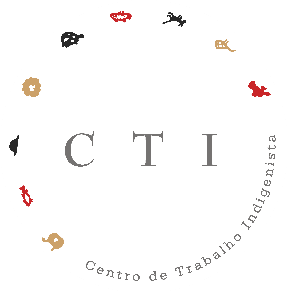 _____________________________________________________________________________TERMO DE REFERÊNCIA 018/2022Projeto Rede de saúde Timbira no  enfrentamento à Covid – 191_Vaga: Estagiário(a)Contratação de Estagiário(a) para a atividade de Gestão Administrativa no âmbito do projeto Rede de saúde Timbira no     enfrentamento à Covid – 19 para atuação na cidade de Brasília/DF2 _Contextualização da InstituiçãoO Centro de Trabalho Indigenista – CTI é uma associação sem fins lucrativos, fundada em março de 1979 por antropólogos e indigenistas. Tem como marca de sua identidade a atuação direta em Terras Indígenas por meio de projetos elaborados a partir de demandas locais, visando contribuir para que os povos indígenas assumam o controle efetivo de seus territórios, esclarecendo-lhes sobre o papel do Estado na proteção e garantia de seus direitos constitucionais.O CTI atua em Terras Indígenas inseridas nos Biomas Amazônia, Cerrado e Mata Atlântica e possui três grandes linhas de ação: Apoio às ações de gestão territorial e ambientalApoio ao fortalecimento institucional das associações indígenasAções de formação e fortalecimento cultural3.	O Projeto “Rede de saúde Timbira no enfrentamento à Covid – 19”O presente projeto tem como objetivo contribuir para o fortalecimento da rede ampliada de atenção à saúde dos povos indígenas da Amazônia Oriental, em especial os Gavião Pyhcop Catiji e Krahô, dos estados do Maranhão e Tocantins, visando a mitigação dos efeitos da Covid-19 em suas comunidades. Entendendo como rede ampliada de atenção à saúde Timbira, os cuidadores tradicionais e profissionais de saúde indígena, e os conhecimentos, práticas, ferramentas e instrumentos associados à cada uma dessas esferas.O escopo e estratégia do projeto foram estruturadas no sentido de atender as demandas prioritárias em escala comunitária e dos indígenas com funções sociais ou formais diretamente associadas aos cuidados com a saúde. O projeto se estrutura nos seguintes eixos temáticos:I	– Fortalecimento do atendimento primário à saúde dos povos Gavião Pyhcop Catiji e Krahô.II	– Educação em saúde para o enfrentamento à COVID 19.III	– Articulações comunitárias pelo bem estar coletivo e direito à saúde.O projeto é implementado sob a coordenação do Centro de Trabalho Indigenista, em parceria com a Associação Wyty Cate das Comunidades Timbira do Maranhão e Tocantins – WYTY CATE, Coordenação das Organizações e Articulação dos Povos Indígenas do Maranhão – COAPIMA e a Articulação das Mulheres Indígenas do Maranhão – AMIMA.4_ Qualificações obrigatóriasCursando Administração, Economia ou Ciências Contábeis a partir do 6º semestreInteresse em gestão de projetos, gestão administrativa e gestão de organizações do Terceiro Setor;Desejável conhecimentos em Inglês;Boa capacidade de escrita e expressão oral;Bom domínio de Excel.5_FunçõesApoio na realização de processos de aquisição de insumos, equipamentos e contratação de serviços;Organização de arquivos eletrônicos e físicos;Apoio na elaboração de documentos relativos à gestão do projeto para coordenação;Apoio na elaboração de documentos de gestão do projeto para financiador; eCooperação na gestão do escritório.6_ Vigência contratual e regime de trabalhoA contratação será por 6 meses iniciais podendo ser prorrogado e obedecendo à LEI Nº 11.788, DE  25 DE SETEMBRO DE 2008.(Lei do Estágio).7_Procedimentos para candidaturaEnvio de currículo para 	o e-mail renato@trabalhoindigenista.org.br com cópia para mauro@trabalhoindigenista.org.br com o título TR 018/2022 – Estágio Gestão.8_Processo seletivo O processo seletivo será feito em 2 etapasI – Análise de Currículos II – Entrevista9_ NOVOS Prazos12/08/2022 – Envio de Currículos 15/08/2022 – Comunicado sobre chamada para entrevistas (apenas selecionados serão comunicados)16 e 17/08/2022 – Entrevistas18/08/2022 – Divulgação do resultado do processo seletivo